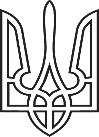 УКРАЇНААРЦИЗЬКА РАЙОННА ДЕРЖАВНА АДМІНІСТРАЦІЯ     ОДЕСЬКОЇ ОБЛАСТІ                                          ВІДДІЛ ОСВІТИ, МОЛОДІ ТА СПОРТУНАКАЗ29.01.2020 р                                                                                                  №39/ОД                            Про проведення  навчально-польових зборівта навчально-тренувальних занять з учнями11-х класів закладів загальної середньої освіти І-ІІІ ступенів 	Відповідно до Закону України "Про загальний військовий обов’язок і військову службу ", Постанови Кабінету Міністрів України від 30.11.2000 р. №1770 "Про затвердження положень про допризовну підготовку  юнаків", з метою забезпечення виконання в повному обсязі практичної частини програми курсу "Захист Вітчизни",  практичного закріплення рівня знань, умінь та навичок учнів  11 класів та організованого проведення навчально-польових зборівНАКАЗУЮ:1.Відповідальним за організацію та проведення навчально-польових зборів (юнаки) та навчально-тренувальних занять з медико-санітарної підготовки (дівчата) в закладах загальної середньої освіти  І-ІІІ ступенів призначити методиста РМК відділу освіти, молоді та спорту Самсоннікова В.С.2. Методисту РМК відділу освіти, молоді та спорту Самсоннікову В.С.:2.1. Спільно з Арцизьким  територіальним центром комплектування та соціальної підтримки провести триденні навчально-польові збори  для юнаків – учнів 11 класів у період з 13 по 15.05.2020 р..2.2. З метою більш ефективної організації заходу здійснити розподіл навчальних закладів по зонах проведення навчально-польових зборів (додається).3. Практичне закріплення теоретичного матеріалу з розділу «Основи цивільного захисту» здійснити під час проведення Дня цивільної оборони (цивільного захисту) в навчальних закладах  загальної середньої освіти.4. Керівникам закладів загальної середньої  освіти І-ІІІ ступенів затвердити плани заходів щодо підготовки та проведення з учнями 11 класів триденних навчально-польових зборів (юнаки) та навчально-тренувальних занять (дівчата), здійснити контроль  за повнотою відпрацювання навчальних тем та місцем їх проведення.5.Відповідальність за проведення інструктажів з БЖД перед початком зазначених заходів та безпеку життєдіяльності  учнів під час проведення навчально-польових зборів та покласти на вчителів предмету "Захист Вітчизни".6.Медичне забезпечення під час проведення навчально-польових зборів покласти на медичних працівників закладів загальної середньої  освіти, на базі яких будуть проводитися вищезазначені заходи.7.Контроль за виконанням даного наказу покласти на головного спеціаліста відділу освіти, молоді на спорту Ткаченко О.В.Начальник відділу                                                                    О. СТОЯНОВАВізаюрист  __________ С. Дімов З наказом ознайомлені:Самсонніков В.Ткаченко О.Додаток до наказу відділу освітимолоді та спортувід 29.01.2020 року №39/ОДПЕРЕЛІКзакладів загальної середньої  освіти (зони), на базі яких проводятьсянавчально-польові збориЗона1: ОНЗ «Арцизький  НВК  «ЗШ  І-ІІІ ст.. №1-гімназія-МНВК-ДНЗ», Арцизький ЗЗСО  І-ІІІ ст. № 4, Арцизька  ЗШ І-ІІІ ст..№ 5.Базовий заклад: Арцизький ЗЗСО  І-ІІІ ст. № 4.Зона2: Виноградівський ЗЗСО І-ІІІ ст., Надеждівська ЗШ І-ІІІ ст.Базовий заклад: Виноградівський ЗЗСО І-ІІІ ст. Зона3: Главанський ЗЗСО І-ІІІ ст., Прямобалківська ЗШ І-ІІІ ст.Базовий заклад: Главанський ЗЗСО І-ІІІ ст.. Зона4: Холмський ЗЗСО І-ІІІ    ст.Зона5: Кам'янська ЗШ І-ІІІ ст. Зона6: Мирнопільська ЗШ І-ІІІ ст. Зона7: Павлівський ЗЗСО І-ІІІ ст. Зона8: Теплицька ЗШ І-ІІІ ст. Зона9: Веселокутський ЗЗСО І-ІІІ ст. Зона10: Деленський ЗЗСО І-ІІІ ст. Зона11: Новоіванівський ЗЗСО І-ІІІ ст. Начальник відділу                                                                    О. СТОЯНОВА